PURPOSE OF THE JOB:To develop and implement and coordinate the Gifts in Wills pipeline Digital Journey to support the strategy to grow Gifts in Wills income for Guide Dogs NSW/ACT.KEY ACCOUNTABILITIES:KNOWLEDGE AND EXPERIENCE REQUIRED TO BE SUCCESSFUL IN THE ROLE:HRSuccess Profile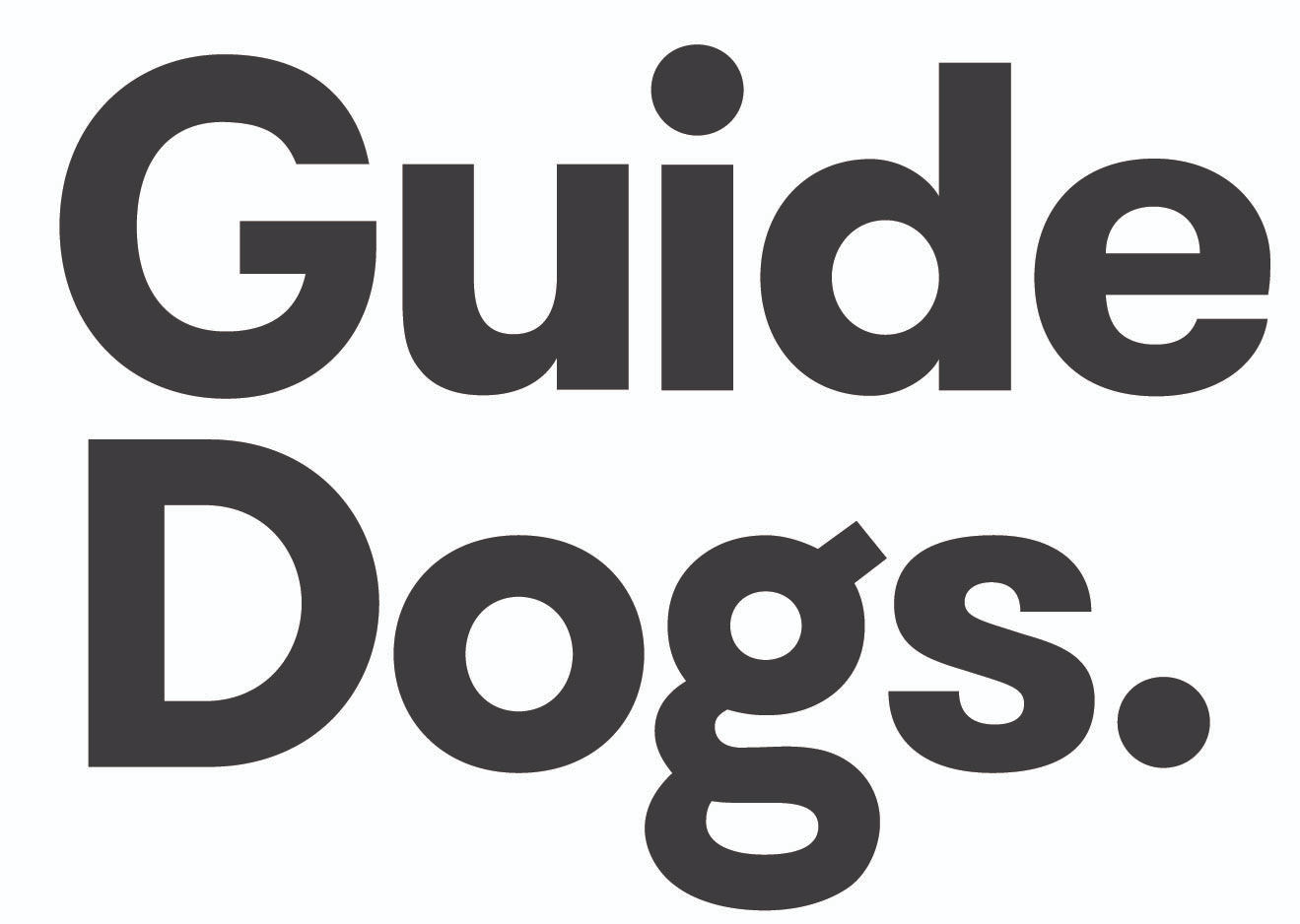 RoleEngagement Specialist Projects (Gifts in Wills) Reports toGeneral Manager Planned GivingDepartmentFundraising Manages / SupervisesEngagement Coordinator (Gifts in Wills)New PositionAugust 2020Key Result AreaSTRATEGY EXECUTIONJOB HOLDER IS SUCCESSFUL WHEN:Pipeline management and conversion from identification to confirmedMulti-channel supporter journeys from identification to confirmed bequestor are designed, implemented and executedCommunications are coordinated and delivered to supporters by email, SMS, mail, social media and telemarketing in accordance with relevant supporter journeysPerformance of journeys and outcomes are monitored and measured Key Result AreaREPORTINGJOB HOLDER IS SUCCESSFUL WHEN:Monitor, evaluate and report on supporter journey pipeline Relevant data is recorded for all  activities for the purposes of analysis and reportingExpenditure is monitored and evaluated and reported including return on investmentKey Result AreaCOMMUNICATION JOB HOLDER IS SUCCESSFUL WHEN:Timely information sharingRegular and timely communication regarding outcomes and opportunities is provided to both internal and external stakeholdersDay to day decision making is undertaken and communicated within authority levels to meet achievement of objectives and KPI’sKey Result Area PEOPLE DEVELOPMENTJOB HOLDER IS SUCCESSFUL WHEN:Train team membersUnder the guidance of the General Manager Planned Giving, train team members in skills gaps identifiedEssentialDesirableMinimum 2-3 years’ experience in GIW fundraising, supporter engagement management or similarStrong interpersonal and communication skills to establish and manage relationships with a variety of internal and external stakeholdersExperience in presenting to large audiencesHighly organised, flexible and able to prioritise tasks and use own initiativePositive attitude and desire to exceed expectationsSound computer skills, including aptitude in MS Word, PowerPoint and customer relationship management systems (databases)Self-motivated and able to work with minimal supervisionGood attention to detailAble to manage the physical demands and inherent requirements of the job A tertiary degree in Marketing, Communications or similarAble to continually improve on established processesProject management skills and experience[Name][Sign][Date]       